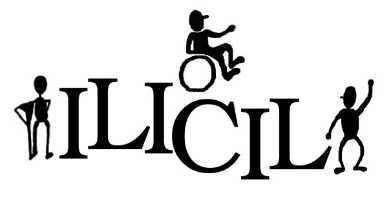 ILS & ICLS – MCO Referral Form *Required lines to fill in below								Today’s Date:       							Name:      			Is this person able to meet virtually if needed?  Yes  No – If no, what are the barriers?      Service requesting:	 ILS	 ICLSHousing Type:   Apartment/Home  Nursing Home  Assisted Living  Group Home/Foster Home HomelessAddress:      Phone:      Email:      Primary Disability(ies):      Are there currently any animals living in the home of this referral?  Yes    No    UnsureIf Yes, please identify:      Own Guardian/Legal Representative:  Yes  NoGuardian/Legal Representative Name and Phone Number:      Services requesting – please identify what services and areas for outcomes that this consumer would like to or benefit from working on:      Any scheduling conflicts to work around? (School/work/treatment/etc.):      Are there any specific days or times during the week the person prefers to meet?:      County of Residence:      Date of Birth:      Gender:  Male   Female  OtherReferral Source Name and Phone Number:     Referral Source Email:      Service Authorization (MCO):  Medica   Health Partners   UCareHours Authorizing:      Preference working with a   Female or   Male staff person or   EitherOther Information that would be important to know in regards to this referral:     